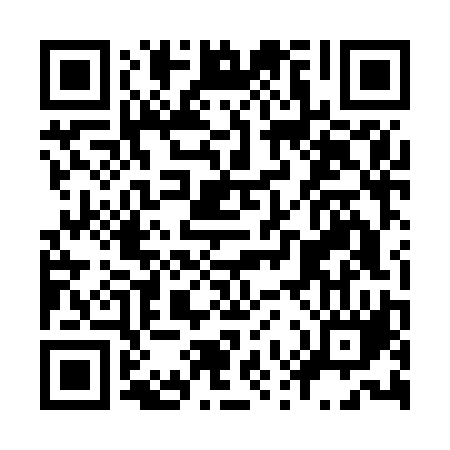 Prayer times for Agaggio Superiore, ItalyMon 1 Apr 2024 - Tue 30 Apr 2024High Latitude Method: Angle Based RulePrayer Calculation Method: Muslim World LeagueAsar Calculation Method: HanafiPrayer times provided by https://www.salahtimes.comDateDayFajrSunriseDhuhrAsrMaghribIsha1Mon5:307:101:326:027:569:302Tue5:287:081:326:037:579:313Wed5:267:061:326:037:599:334Thu5:237:041:326:048:009:345Fri5:217:021:316:058:019:366Sat5:197:011:316:068:029:387Sun5:176:591:316:078:039:398Mon5:156:571:306:088:059:419Tue5:136:551:306:088:069:4210Wed5:116:541:306:098:079:4411Thu5:086:521:306:108:089:4512Fri5:066:501:296:118:099:4713Sat5:046:481:296:128:119:4914Sun5:026:471:296:128:129:5015Mon5:006:451:296:138:139:5216Tue4:586:431:286:148:149:5317Wed4:566:421:286:158:159:5518Thu4:536:401:286:158:179:5719Fri4:516:381:286:168:189:5820Sat4:496:371:286:178:1910:0021Sun4:476:351:276:188:2010:0222Mon4:456:331:276:188:2210:0423Tue4:436:321:276:198:2310:0524Wed4:406:301:276:208:2410:0725Thu4:386:291:276:218:2510:0926Fri4:366:271:266:218:2610:1027Sat4:346:261:266:228:2810:1228Sun4:326:241:266:238:2910:1429Mon4:306:231:266:248:3010:1630Tue4:286:211:266:248:3110:17